    ST MARY’S P.G. COLLEGE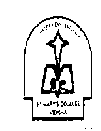                         SAGAR ROAD VIDISHA 464001 (M.P.) P.H. 250486, 250066									Date:-23/02/2019CRASH CLASSESB.Sc, B.Com , BBA , BCA  II  & IV Sem ds ATKT / EX Students  dks lwfpr fd;k tkrk gS fd vkids Remedial / Crash Classes 25/02/2019  ls nksigj 1cts ls 3cts rd jgsxhA vr,o ;s Classes vkidks vfuok;Z :i ls attend djds Syllabus Complete djuk gSA fo’ks"k tkudkjh ds fy, vius lacaf/kr HOD ls laidZ djsaA										izkpk;Z